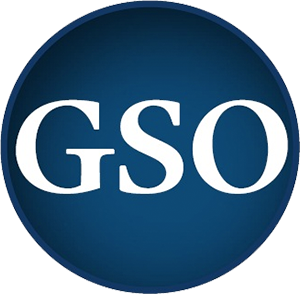 GSO Senate Regular Business Meeting AgendaFebruary 20, 2019Life Sciences 1055:30pmCall to OrderRoll CallSenate guest: Neal Powess, Office of University OmbudsVote to allow into meetingPresentation and questionsSenate guest: Courtney Jones, Office of Student ActivitiesVote to allow into meetingPresentation and questionsApproval of Previous MinutesExecutive, Committee, and Other Leadership ReportsPresident’s Report President’s ReportInternal VP’s ReportCommitteesUpcoming RSO Trainings:Thu 21 Feb, 5:30p Shemin Auditorium (Shaffer)Mon 25 Feb, 2:30p Schine 228BExternal VP’s ReportComptroller’s ReportGeoGo Special Programming ApplicationGFCS Special Programming ApplicationPAIRA Special Programming ApplicationMGO Special Programming ApplicationESAPS New Organization RegistrationPSGSA New Organization RegistrationRecording Secretary’s ReportFinancial Secretary’s ReportOld BusinessNew BusinessRemarks for the RecordAnnouncementsNext Meeting: March 20, 2019 (Life Sciences 105)Adjournment